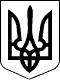 УКРАЇНАЧЕЧЕЛЬНИЦЬКА РАЙОННА РАДАВІННИЦЬКОЇ ОБЛАСТІРІШЕННЯ № 63825 вересня 2020 року                                                                 30 сесія 7 скликання Про продовження терміну дії контракту із Співак Г.Я.,  директоромКП «Чечельницька районна друкарня»Відповідно до пункту 20 частини 1 статті 43 Закону України  «Про місцеве самоврядування в Україні», рішення 5 сесії Чечельницької районної ради 7 скликання від 15 липня 2016 року № 119 «Про порядок призначення і звільнення з посад керівників підприємств, установ, закладів, організацій – об’єктів спільної власності територіальних громад Чечельницького району», рішення 7 сесії районної ради 5 скликання від 5 жовтня  2007 року № 93 «Про створення комунальної установи «Чечельницький районний трудовий архів»,    враховуючи висновок постійної комісії районної ради з питань бюджету та комунальної  власності, районна рада ВИРІШИЛА:	1. Продовжити термін дії контракту із завідувачем  КП «Чечельницька районна друкарня» Співак Галиною Ярославівною з 25.12.2020 року по 24.12.2025 року на попередніх умовах.	2. Контроль за виконанням цього рішення покласти на постійну комісію районної ради з питань бюджету та комунальної власності (Савчук В.В.).Голова районної ради                                                        С. П’ЯНІЩУК